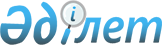 О внесении изменений в приказ Министра образования и науки Республики Казахстан от 27 апреля 2020 года № 164 "Об утверждении Правил оказания государственной услуги "Прием документов для участия в конкурсе по присуждению образовательного гранта Первого Президента Республики Казахстан - Лидера Нации "Өркен" для оплаты обучения одаренных детей в автономной организации образования "Назарбаев Интеллектуальные школы"Приказ Министра просвещения Республики Казахстан от 30 января 2023 года № 21. Зарегистрирован в Министерстве юстиции Республики Казахстан 31 января 2023 года № 31823
      ПРИКАЗЫВАЮ:
      1. Внести в приказ Министра образования и науки Республики Казахстан от 27 апреля 2020 года № 164 "Об утверждении Правил оказания государственной услуги "Прием документов для участия в конкурсе по присуждению образовательного гранта Первого Президента Республики Казахстан - Лидера Нации "Өркен" для оплаты обучения одаренных детей в автономной организации образования "Назарбаев Интеллектуальные школы" (зарегистрирован в Реестре государственной регистрации нормативных правовых актов под № 20509) следующие изменения:
      заголовок указанного приказа на русском языке изложить в следующей редакции, текст на государственном языке не меняется:
      "Об утверждении Правил оказания государственной услуги "Прием документов для участия в конкурсе по присуждению образовательного гранта Первого Президента Республики Казахстан - Елбасы "Өркен" для оплаты обучения одаренных детей в автономной организации образования "Назарбаев Интеллектуальные школы";
      пункт 1 изложить в новой редакции:
      "1. Утвердить прилагаемые Правила оказания государственной услуги "Прием документов для участия в конкурсе по присуждению образовательного гранта Первого Президента Республики Казахстан - Елбасы "Өркен" для оплаты обучения одаренных детей в автономной организации образования "Назарбаев Интеллектуальные школы".";
      Правила оказания государственной услуги "Прием документов для участия в конкурсе по присуждению образовательного гранта Первого Президента Республики Казахстан - Елбасы "Өркен" для оплаты обучения одаренных детей в автономной организации образования "Назарбаев Интеллектуальные школы", утвержденные указанным приказом, изложить в новой редакции согласно приложению к настоящему приказу.
      2. Комитету среднего образования Министерства просвещения Республики Казахстан в установленном законодательством Республики Казахстан порядке обеспечить:
      1) государственную регистрацию настоящего приказа в Министерстве юстиции Республики Казахстан;
      2) размещение настоящего приказа на Интернет-ресурсе Министерства просвещения Республики Казахстан после его официального опубликования;
      3) в течение десяти рабочих дней после государственной регистрации настоящего приказа представление в Юридический департамент Министерства просвещения Республики Казахстан сведений об исполнении мероприятий, предусмотренных подпунктами 1) и 2) настоящего пункта.
      3. Контроль за исполнением настоящего приказа возложить на курирующего вице-министра просвещения Республики Казахстан.
      4. Настоящий приказ вводится в действие по истечении десяти календарных дней после дня их первого официального опубликования.
      "СОГЛАСОВАН"Министерство цифрового развития, инноваций и аэрокосмической промышленностиРеспублики Казахстан Правила
оказания государственной услуги "Прием документов для участия в конкурсе по присуждению образовательного гранта Первого Президента Республики Казахстан - Елбасы "Өркен" для оплаты обучения одаренных детей в автономной организации образования "Назарбаев Интеллектуальные школы" Глава 1. Общие положения
      1. Настоящие Правила оказания государственной услуги "Прием документов для участия в конкурсе по присуждению образовательного гранта Первого Президента Республики Казахстан - Елбасы "Өркен" для оплаты обучения одаренных детей в автономной организации образования "Назарбаев Интеллектуальные школы" (далее - Правила) разработаны в соответствии с подпунктом 1) статьи 10 Закона Республики Казахстан "О государственных услугах" (далее - Закон) и определяют порядок приема документов автономной организацией образования "Назарбаев Интеллектуальные школы".
      2. Государственная услуга "Прием документов для участия в конкурсе по присуждению образовательного гранта Первого Президента Республики Казахстан – Елбасы "Өркен" для оплаты обучения одаренных детей в автономной организации образования "Назарбаев Интеллектуальные школы" (далее - государственная услуга) оказывается автономной организацией образования "Назарбаев Интеллектуальные школы" (далее - услугодатель).
      При внесении изменений и (или) дополнений в Правила уполномоченный орган в области образования в течение 3 (трех) рабочих дней после государственной регистрации нормативного правового акта направляет информацию о внесенных изменениях и (или) дополнениях услугодателям, а также в Единый контакт-центр. Глава 2. Порядок оказания государственной услуги
      3. Для приема документов и организации проведения конкурсного отбора претендентов услугодателем создается приемная комиссия из числа педагогических работников, сотрудников административно-управленческого и учебно-вспомогательного персонала.
      В состав приемной комиссии входят: председатель приемной комиссии, технический секретарь, регистраторы, дежурные на внешней и внутренней территории Интеллектуальной школы, дежурные по аудитории, администраторы по аудитории, медицинская сестра, специалист по информационной технологии.
      4. Для получения государственной услуги физические лица (далее - услугополучатель) представляют услугодателю заявление с анкетой по форме согласно приложению 1 к настоящим Правилам с приложением перечня документов, указанных в пункте 8 Перечня основных требований к оказанию государственной услуги согласно приложению 2 к настоящим Правилам.
      Услугодатель в день поступления документов выдает расписку с указанием фамилии лица, принявшего документы, и даты принятия документов.
      5. При представлении полного пакета документов услугополучателем услугодатель принимает документы претендентов для участия в конкурсном отборе и проверяет их на соответствие требованиям Постановления Правительства Республики Казахстан от 14 марта 2009 года № 317 "Об утверждении Правил присуждения и размеров образовательного гранта Первого Президента Республики Казахстан - Елбасы "Өркен" (далее - Постановление) для оплаты обучения одаренных детей в автономной организации образования "Назарбаев Интеллектуальные школы" и настоящих Правил.
      При соответствии документов услугодатель выдает услугополучателю пропуск по форме согласно приложению 3 к настоящим Правилам в течение 1 (одного) дня.
      Два экземпляра пропуска для участия в конкурсе и расписка предварительно подписываются регистратором, законным представителем и/или претендентом и заверяются печатью/штампом услугодателя. Пропуск без подписей и печати/штампа является недействительным. Один экземпляр пропуска и расписка подшиваются регистратором в личное дело претендента, второй экземпляр пропуска вручается претенденту либо его законному представителю.
      Технический секретарь при приеме документов формирует базу данных претендентов в Единой информационной образовательной среде (далее - ЕИОС) путем внесения сведений на основании документов, представленных в соответствии с настоящими Правилами и распределяет претендентов по аудиториям в ЕИОС.
      При несоответствии услугополучателя и (или) представленных материалов, объектов, данных и сведений, необходимых для оказания государственной услуги, требованиям, установленным пунктом 7 Постановления и настоящими Правилами услугодатель отказывает в оказании государственной услуги.
      6. Председатель приемной комиссии предоставляет информацию о количестве претендентов в аудиториях тестирования для формирования и упаковки экзаменационного материала не позднее 40 (сорока) календарных дней до проведения конкурса для 7 классов и 10 (десяти) календарных дней до проведения конкурса для 8, 9 и 11 классов.
      7. При предоставлении услугополучателем неполного пакета документов согласно перечню, предусмотренному пунктом 8 Перечня основных требований, и (или) подачи заявления об участии в конкурсном отборе позже установленных сроков, также документов с истекшим сроком действия услугодатель отказывает в приеме заявления и выдает расписку согласно приложению 4 к настоящим Правилам. 
      8. Услугодатель обеспечивает внесение сведений о стадии оказания государственной услуги в информационную систему мониторинга оказания государственных услуг в порядке, установленном уполномоченным органом в сфере информатизации, согласно подпункту 11) пункта 2 статьи 5 Закона. Глава 3. Порядок обжалования решений, действий услугодателя и (или) его должностных лиц по вопросам оказания государственной услуги
      9. Рассмотрение жалобы по вопросам оказания государственной услуги производится вышестоящим административным органом, должностным лицом, уполномоченным органом по оценке и контролю за качеством оказания государственных услуг (далее – орган, рассматривающий жалобу).
      Жалоба подается в административный орган, должностному лицу, чьи административный акт, административное действие (бездействие) обжалуются.
      Услугодатель, должностное лицо, чье решение, действие (бездействие) обжалуются, не позднее 3 (трех) рабочих дней со дня поступления жалобы направляют ее и административное дело в орган, рассматривающий жалобу. 
      При этом услугодатель, должностное лицо, чье решение, действие (бездействие) обжалуются, не направляет жалобу в орган, рассматривающий жалобу, если он в течение 3 (трех) рабочих дней примет благоприятное решение, совершит действие, полностью удовлетворяющее требованиям, указанным в жалобе.
      10. Жалоба услугополучателя, поступившая в адрес услугодателя, в соответствии с пунктом 2 статьи 25 Закона "О государственных услугах" подлежит рассмотрению в течение пяти рабочих дней со дня ее регистрации.
      11. Жалоба услугополучателя, поступившая в адрес уполномоченного органа по оценке и контролю за качеством оказания государственных услуг подлежит рассмотрению в течение 15 (пятнадцати) рабочих дней со дня ее регистрации.
      12. Если иное не предусмотрено законом Республики Казахстан, обжалование в суде допускается после обжалования в административном (досудебном) порядке в соответствии с пунктом 5 статьи 91 Административного процедурного-процессуального кодекса Республики Казахстан.                                            Заявление
      Прошу допустить моего ребенка ______________________________________________                                                 (ФИО полностью)дата рождения __________________ к конкурсному отбору для обучения в ____ классеНазарбаев Интеллектуальной школы ______________________ направления города________________ с _________________ языком обучения.
      Настоящим подтверждаю, что ознакомлен(а) с требованиями Правил присуждения иразмеров образовательного гранта Первого Президента Республики Казахстан – Елбасы"Өркен" для оплаты обучения одаренных детей в автономной организации образования"Назарбаев Интеллектуальные школы" о том, что мой ребенок принимает участие в конкурседля обучения в пределах выделенных грантов, в указанной в настоящем заявлении школе.
      __________________                    "____"___________________________             (подпись)                                (дата подачи заявления)                          Анкета претендента для обучения в филиалах АОО
                               "Назарбаев Интеллектуальные школы"
      _________________________________________________________________________             Фамилия (согласно свидетельства о рождении или удостоверения личности)
      __________________________________________________________________________       Имя/Отчество (согласно свидетельства о рождении или удостоверения личности)
                                                       ___________________                                                             Заңды өкілдің қолы /                                                       Подпись законного представителя
      Годовой средний балл табеля
      Сведения о родителях, попечителях:
      Адресные данные*
      * При изменении контактных, адресных данных в течение 5 дней необходимооповестить членов приемной комиссии.
                                           _____________________________________                                           Заңды өкілдің қолы / Подпись законного представителя
      Я _________________________________________________________________,                    Фамилия, имя, отчество родителя/законного представителя 
       ___________________________________________________________________                   (далее - претендент) Фамилия, имя отчество претендента 
      подтверждаю, что вся информация, представленная в данной анкете, является полнойи достоверной.
      Мне известно, что предоставление заведомо ложных или неполных данных ведет кисключению претендента из конкурса, а также к лишению образовательного гранта "Өркен"в случае его присуждения.
      Я ознакомлен(а) с требованиями: 
      - Правил присуждения и размеров образовательного гранта Первого ПрезидентаРеспублики Казахстан - Елбасы "Өркен" для оплаты обучения одаренных детей в автономнойорганизации образования "Назарбаев Интеллектуальные школы";
      - Правил организации деятельности общежитий Назарбаев Интеллектуальных школ;
      - к единой школьной форме и внешнему виду учащихся, для которых предусмотренделовой, классический стиль согласно Правил внутреннего распорядка для учащихсяИнтеллектуальных школ. 
      Я обязуюсь, в случае присуждения претенденту образовательного гранта "Өркен", всоответствии с законом Республики Казахстан "Об образовании" выполнять все правила,установленные в Интеллектуальных школах, в том числе гарантирую соблюдениепретендентом требований к внешнему виду и обязанности ношения единой школьной формы.
      Мне известно, что в случае несоблюдения вышеперечисленных требований иобязанностей это может повлечь за собой дисциплинарные меры в отношении учащегося,предусмотренные правовыми актами Интеллектуальных школ, вплоть до его отчисления изИнтеллектуальной школы.
      Я не возражаю против передачи анкетных данных претендента, результатовконкурсного отбора зарубежным партнерам, государственным органам, экспертам и инымзаинтересованным организациям, а также размещения результатов конкурсного отбора наинтернет-ресурсе АОО "Назарбаев Интеллектуальные школы".
      Я даю согласие на сбор, обработку персональных и биометрических данныхпретендента.
      Я несу персональную ответственность за явку претендента на конкурсный отбор иобязуюсь обеспечить соблюдение претендентом всех условий и требований конкурса, атакже непосредственное самостоятельное участие в конкурсе, без участия посредников. Припрохождении претендентом конкурса обязуюсь быть вежливым с сотрудникамиорганизаций, отвечающих за организацию и проведение конкурсного отбора. 
      Дата _______________ Подпись________________                                            Пропуск
             претендента для участия в конкурсе на обучение в ___ классе
                   наименование школы ___________________________
      Этапы конкурса проводятся ______________________.
      Для классов с казахским языком обучения:
      - регистрация: _________________ (по времени г. Астана)
      - инструктаж: _________________ (по времени г. Астана)
      - начало тестирования: __________ (по времени г. Астана)
      Для классов с русским языком обучения:
      - регистрация: _________________ (по времени г. Астана)
      - инструктаж: _________________ (по времени г. Астана)
      - начало тестирования: _________ (по времени г. Астана)
      Подпись регистратора______________________________
      Дата ____________________________
      Подпись законного представителя__________________________
      Подпись претендента_____________________________________
                                           м.п.
      Пропуск выводится на цветную печать в 2 экземплярах иявляется недействительным без подписей и печати/штампа. Расписка об отказе в приеме заявления 
      АОО "Назарбаев Интеллектуальные школы" отказывает в приеме заявления ввиду следующих оснований: 
      1) представление услугополучателем неполного пакета документов согласно перечню, предусмотренному пунктом 8 Перечня основных требований;
      2) представление услугополучателем документов с истекшим сроком действия.
                               (нужное основание подчеркнуть)
      Настоящая расписка составлена в двух экземплярах для каждой стороны.
      Исполнитель: Ф.И.О._____________ Телефон __________
      Получил: Ф.И.О. /подпись услугополучателя
                                                       "___" _________ 20__ год
					© 2012. РГП на ПХВ «Институт законодательства и правовой информации Республики Казахстан» Министерства юстиции Республики Казахстан
				
      Министр просвещенияРеспублики Казахстан

Г. Бейсембаев
Приложение к приказу
Министр просвещения
Республики Казахстан
от 30 января 2023 года № 21Утверждены приказом
Министра образования и
науки Республики Казахстан
от 27 апреля 2020 года № 164Приложение 1
к Правилам оказания
государственной услуги "Прием
документов для участия в
конкурсе по присуждению
образовательного гранта
Первого Президента Республики
Казахстан- Елбасы "Өркен" для
оплаты обучения одаренных
детей в автономной организации
образования "Назарбаев
Интеллектуальные школы"В Приемную комиссию от
родителя (законного
представителя)Фамилия _______ Имя ________
Отчество _______________Адрес зарегистрированного
места проживания
____________________________
____________________________
Адрес фактического проживания
____________________________
Телефон ____________________
Удостоверение личности
_____№___________
Выдано (кем и когда)
____________________________
Гражданство
Дата рождения
Национальность
Наименование Назарбаев Интеллектуальной школы, выбранной для участия в конкурсе
Класс
____________________________
укажите предполагаемый класс обучения
Язык обучения
____________________________
укажите предполагаемый язык обучения
Из какой школы прибыл
______________________________
полное наименование и местонахождение школы
Контактные данные
домашний телефон _____________
мобильный телефон ____________
e-mail ________________________
Класс
Средний балл
Степень родства
Отец
Мать
Попечители
ФИО, год рождения
Место работы/учебы, должность
домашний и рабочий телефон, код населенного пункта
Полный адрес места проживания (область, город, район, село, улица, дом, квартира)
_____________________________________________
Полный адрес места прописки (область, город, район, село, улица, дом, квартира)
_________________________________________Приложение 2
к Правилам оказания
государственной услуги "Прием
документов для участия в
конкурсе по присуждению
образовательного гранта
Первого Президента Республики
Казахстан - Елбасы "Өркен" для
оплаты обучения одаренных
детей в автономной организации
образования "Назарбаев
Интеллектуальные школы"
Перечень основных требований к оказанию государственной услуги "Прием документов для участия в конкурсе по присуждению образовательного гранта Первого Президента Республики Казахстан - Елбасы "Өркен" для оплаты обучения одаренных детей в автономной организации образования "Назарбаев Интеллектуальные школы"
Перечень основных требований к оказанию государственной услуги "Прием документов для участия в конкурсе по присуждению образовательного гранта Первого Президента Республики Казахстан - Елбасы "Өркен" для оплаты обучения одаренных детей в автономной организации образования "Назарбаев Интеллектуальные школы"
Перечень основных требований к оказанию государственной услуги "Прием документов для участия в конкурсе по присуждению образовательного гранта Первого Президента Республики Казахстан - Елбасы "Өркен" для оплаты обучения одаренных детей в автономной организации образования "Назарбаев Интеллектуальные школы"
1
Наименование услугодателя
Автономная организация образования "Назарбаев Интеллектуальные школы"
2
Способы предоставления государственной услуги
Прием заявления и выдача государственной услуги осуществляет услугодатель
3
Срок оказания государственной услуги
Срок оказания с момента сдачи пакета документов услугодателю составляет не более 1 (одного) календарного дня.
Максимально допустимое время ожидания для сдачи пакета документов - 20 (двадцать) минут.
Максимально допустимое время обслуживания услугополучателя - 30 (тридцать) минут.
Условия приостановления оказания услуги: представление документов позже установленных сроков (прием документов ежегодно в соответствии с утвержденными сроками приема документов Услугодателя, размещаемыми на интернет-ресурсе www.​nis.​edu.​kz и средствах массовой информации).
Примечание: согласно пункту 7 Постановления Правительства Республики Казахстан от 14 марта 2009 года № 317 сроки и место приема документов, а также срок проведения конкурса определяются рабочим органом и публикуются в средствах массовой информации, распространяемых на всей территории Республики Казахстан.
4
Форма оказания государственной услуги
Бумажная
5
Результат оказания государственной услуги
Результат оказания государственной услуги - выдача пропуска претенденту для участия в конкурсе на обучение по форме согласно приложению 3 к настоящим Правилам, либо мотивированный отказ в предоставлении государственной услуги по основаниям, предусмотренным пунктом 9 настоящего Перечня основных требований.
Условие выдачи результата оказания государственной услуги - через услугодателя.
6
Размер оплаты, взимаемой с услугополучателя при оказании государственной услуги, и способы ее взимания в случаях, предусмотренных законодательством Республики Казахстан
Государственная услуга физическим лицам (услугополучателю) оказывается бесплатно.
7
График работы
График работы услугодателя:
с понедельника по пятницу в соответствии с установленным графиком работы с 9:00 до 18:00 часов, в субботу с 10:00 до 15:00 за исключением выходных и праздничных дней, согласно действующему Трудовому кодексу Республики Казахстан с перерывом на обед с 12:30 часов до 13:30 часов.
Государственная услуга оказывается в порядке очереди без предварительной записи и ускоренного обслуживания.
Адреса мест оказания государственной услуги размещены на интернет-ресурсе услугодателя: www.​nis.​edu.​kz, а также на интернет ресурсе Министерства образования и науки РК www.​edu.​gov.​kz (раздел "Государственные услуги").
8
Перечень документов, необходимых для оказания государственной услуги
1) Заявление на участие в конкурсе и заполненная анкета согласно приложению 1 к Правилам;
2) свидетельство о рождении или удостоверения личности (при наличии) либо электронный документ из сервиса цифровых документов претендента (для идентификации), удостоверения личности, либо электронный документ из сервиса цифровых документов законного представителя (для идентификации);
3) копия табеля успеваемости и поведения претендента за предыдущий год обучения, предшествующий классу обучения в Интеллектуальной школе, за первое полугодие, в случае если претендент не закончил текущий учебный год и продолжает обучение. Требуемые документы должны быть заверены подписью руководителя и скреплены печатью соответствующей организации образования.
Претенденты, обучающиеся в 7-9 и 11 классах организаций среднего образования, не вправе претендовать на повторное обучение в аналогичном классе услугодателя в следующем учебном году, за исключением учащихся зарубежных организаций образования и международных школ, классы которых могут отличаться от классов организаций образования Республики Казахстан по причине различия программы обучения и уровня образования;
4) претенденты, обучающиеся в зарубежных организациях образования или международных школах, образовательная программа и шкала оценок, в которых отличается от программы и шкалы оценок организаций образования Республики Казахстан, прилагают к табелю об успеваемости (транскрипту оценок) официальные письма от школы обучения, разъясняющие содержание программы и шкалу оценок;
5) цифровая фотография претендента размером 3х4 см. в виде графического файла не более 1 МБ (мегабайт) или выполнить фотосъемку претендента в приемной комиссии при подаче документов.
Фотография выполняется строго в анфас на светлом фоне, с нейтральным выражением лица и закрытым ртом, в которой лицо занимает около 75 % общей площади фотографии. Не допускается использование изображений, изготовленных методом компьютерного сканирования, моделирования или ксерокопирования. При фотографировании не допускаются головные уборы и очки. Глаза открыты, четко видны и не закрыты волосами. Размер фотографии должен быть не менее 450 х 600 пикселей с разрешением не ниже 600 пикселей/дюйм (dpi).
9
Основания для отказа в оказании государственной услуги, установленные законодательством Республики Казахстан
1) установление недостоверности документов, представленных услугополучателем для получения государственной услуги, и (или) данных (сведений), содержащихся в них;
2) несоответствие услугополучателя и (или) представленных материалов, объектов, данных и сведений, необходимых для оказания государственной услуги, требованиям, установленным Постановлением Правительства Республики Казахстан от 14 марта 2009 года № 317 "Об утверждении Правил присуждения и размеров образовательного гранта Первого Президента Республики Казахстан - Елбасы "Өркен" для оплаты обучения одаренных детей в автономной организации образования "Назарбаев Интеллектуальные школы" и настоящими Правилами;
3) отсутствие согласия услугополучателя, предоставляемого в соответствии со статьей 8 Закона Республики Казахстан "О персональных данных и их защите", на доступ к персональным данным ограниченного доступа, которые требуются для оказания государственной услуги.
10
Иные требования с учетом особенностей оказания государственной услуги, в том числе оказываемой в электронной форме и через Государственную корпорацию
Контактные телефоны справочных служб услугодателя размещены на интернет-ресурсе www.​nis.​edu.​kz, телефоны единого контакт-центра по вопросам оказания государственных услуг: 1414,8 800 080 77777.Приложение 3
к Правилам оказания
государственной услуги "Прием
документов для участия в
конкурсе по присуждению
образовательного гранта
Первого Президента Республики
Казахстан- Елбасы "Өркен" для
оплаты обучения одаренных
детей в автономной организации
образования "Назарбаев
Интеллектуальные школы"
ФИО:
ИИН:
Дата рождения:
№ удостоверения/свидетельства о рождении:
Класс и язык обучения:
Кабинет: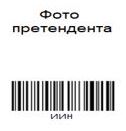 Приложение 4
к Правилам оказания
государственной услуги "Прием
документов для участия в
конкурсе по присуждению
образовательного гранта
Первого Президента Республики
Казахстан - Елбасы "Өркен" для
оплаты обучения одаренных
детей в автономной организации
образования "Назарбаев
Интеллектуальные школы"